合肥工业大学宣城校区第三届工程机器人大赛工程越野机器人(全地形赛)比赛规则大赛组委会2018年7月比赛规则一、比赛任务1．工程越野项目全地形赛：参赛队以抽签顺序决定比赛出场顺序。每支队伍仅允许拥有 1 台机器人作品。上场前须对作品称重，并记录重量。参赛作品应自主控制，不允许任何形式的远程控制干预，作品运行过程中选手不得接触作品。每个作品现场运行总时间限定在 5 分钟内，从作品首次启动开始计时。每次运行时，作品必须从出发区起跑，根据选手自己设计的路线，尽可能多的挑战障碍，挑战障碍成功则取得相应分数，如果挑战某个障碍失败，选手可以选择重新运行。每个作品在规定的 5 分钟比赛时间内重新运行的次数不限。二、作品和场地要求（一）、关于探索者全地形机器人的设计和制作要求参赛队应根据大赛组委会提供的比赛要求，采用“探索者”模块化机器人组件设备设计制作全地形机器人。构成作品的主要零部件不能超出“探索者”模块化机器人组件设备的范围。（二）、关于全地形机器人比赛障碍场地的设定场地中设定11个不同特点、不同难度的障碍物，每种障碍物有不同的分值，参赛队根据比赛规则自主设计制作机器人，挑战穿越各个障碍物。场地设有宝丽布地面，地面上铺设有辅助线，并设置比赛起始区。障碍物分别为栅格地形、减速带、小型阶梯、石块地形、U型隧道，方形隧道，防滑带、柔软草地、大楼梯、窄桥、高台，比赛场地由组委会统一布置。（三）、比赛场地说明（1）场地整体比赛场地及障碍物尺寸标记（含引导黑线），如图1所示：三、比赛流程（1）参赛队伍在完成签到后，由大赛组委会组织统一抽签，参赛队按照抽签顺序进行比赛。（2）每支队伍仅允许拥有 1 台机器人作品。（3）上场前须对作品称重，并记录重量。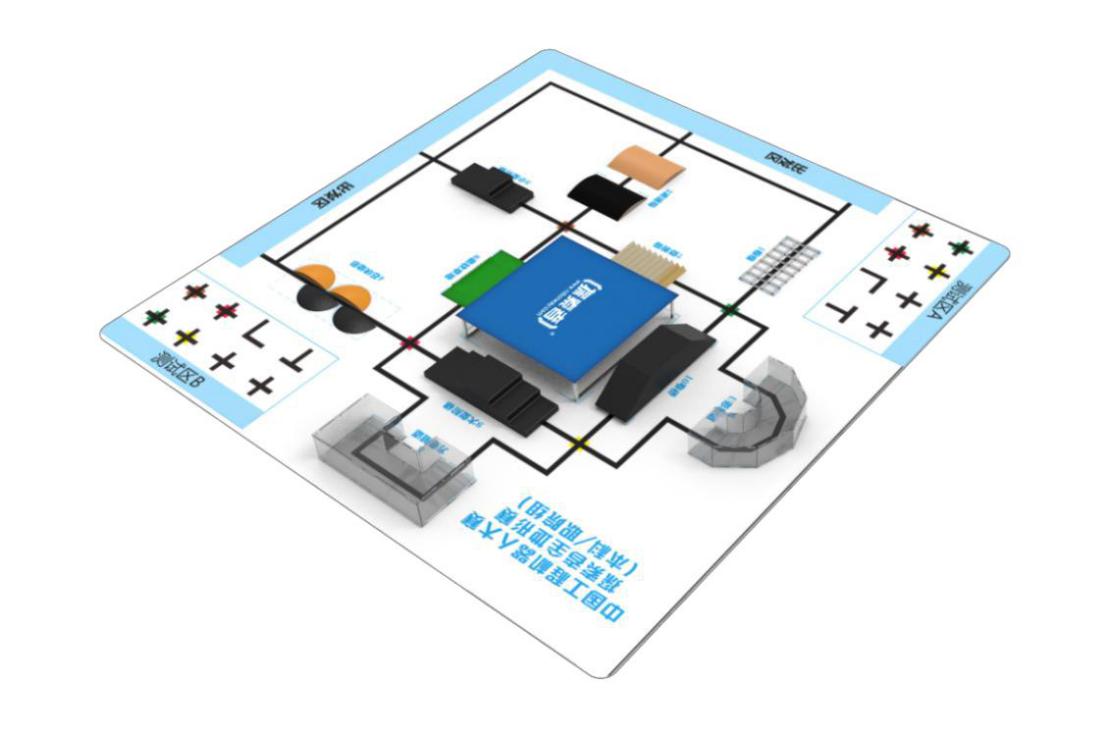 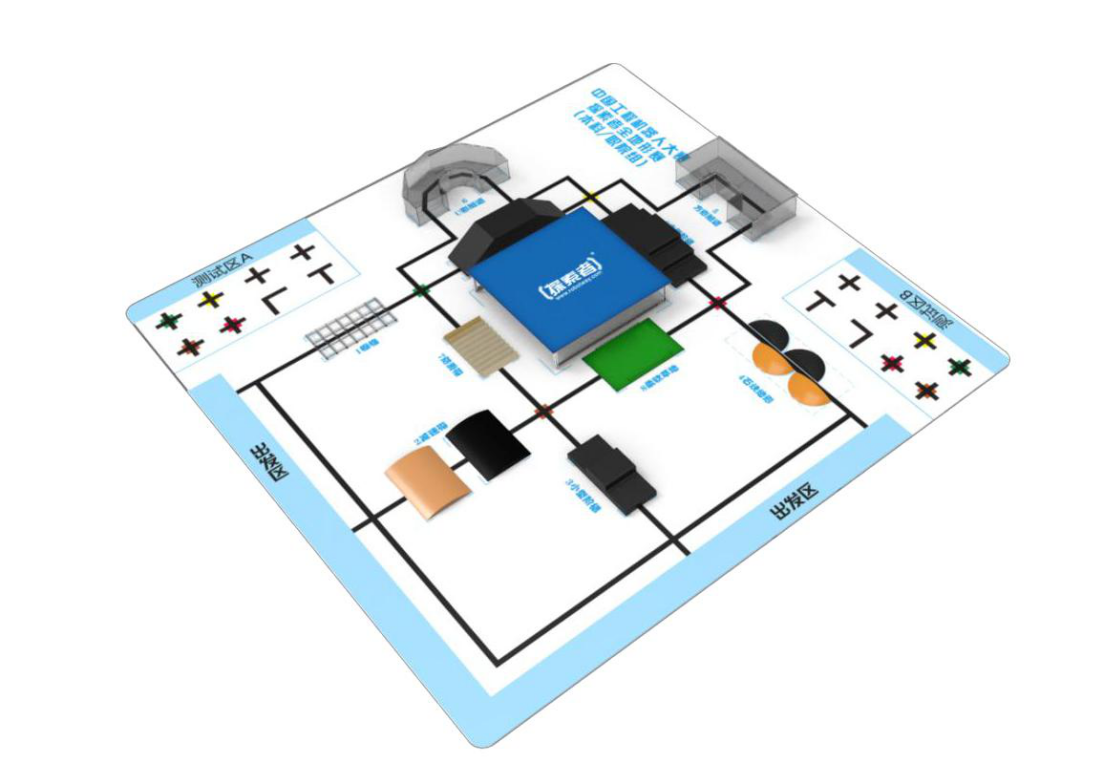 图 1： 场地整体效果图（4）参赛作品应自主控制，不允许任何形式的远程控制干预。（5）每个作品现场运行总时间限定在 5 分钟内，从作品首次启动开始计时。判席放置计时器公开倒计时，比赛过程中除非发生极端情况，否则不暂停计时。（6）每次运行时，作品必须从出发区起跑，根据选手自己设计的路线，尽可能多的挑战障碍。（7）如果挑战某个障碍失败，选手可以选择重新运行。参赛选手不得进入场地，由内场裁判将作品交与选手。每个作品重新运行的次数不限。（8）作品运行过程中选手不得接触作品。每次运行的间隙，选手可以在场边对作品进行调整，调整过程中不得改变作品结构设计方案，且不得将作品带离裁判指定的范围。（9）发生以下情况之一时比赛终止：①5分钟时间耗尽，比赛终止；②选手向裁判申请结束挑战，裁判判定比赛终止。③现场发生裁判认为必须终止比赛的情况，比赛终止。四、评分规则：比赛作品综合得分 C，满分 200 分，由：障碍完成分（185 分）、计时分（5 分），创新得分（10 分）构成。组委会根据各队得分高低评出一、二、三等奖（各奖项数量由大赛组委会决定）。（1）障碍完成分此项成绩记为 I，评分依据为障碍完成情况，按照完成障碍的分值计分。①外围障碍 6 个，每个 10 分，包括：1.栅格；2.减速带；3.小型阶梯；4.石块地形；5.方形隧道；6.U 形隧道。内围障碍 4 个，每个 20 分，包括：7.防滑带；8.柔软草地；9.大型阶梯；10.窄桥。核心障碍 1 个，45 分，包括：11.高台。②对于 1～10 号障碍，作品沿黑线延伸方向进入障碍和离开障碍即可得分。发生以下情况不得分：未能从前端进入障碍，如从侧边进入等；未能从末端离开障碍，如从侧边驶出等；行动机构的执行部分未充分进入障碍范围等；重复通过同一障碍不重复得分；其他裁判专家组认为不应得分的情况。③11号障碍“高台”不需通过，只要登上并充分进入即可得分。④重新运行时，之前的得分继续有效。（2）计时分此项成绩记为 II，各队成绩按比赛终止时的剩余时间转换，精确至秒。例：假设某队比赛终止时剩余时间为 3 分 25 秒，则得到 3.25 分。5 分钟时间耗尽的得 0 分。（3）创新得分此项成绩记为 III，制作创新评分主要依据为参赛队在截止日期前提交的“探索者”全地形机器人自主创新设计技术报告电子版 1 份，不提交技术报告的队伍制作创新得分为 0。技术报告内容主要包括作品名称、选手基本情况、作品简介、设计过程、制作过程、创意设计及结构设计的新颖性、科学性、实用性、先进性和实用价值，以及自我评价、指导教师评价等内容。由大赛组委会组织评委组依据下列评分标准对参赛作品综合打分（满分 10 分）。IIIA设计评价（创新性、结构合理性、先进理论和技术应用）：5 分。IIIB制作评价（组装规整，新颖美观，系统稳定）：5 分。III=IIIA+IIIB五、奖项分配：之后，按以下公式计算比赛作品综合得分:C=I+II+III根据总成绩 C 排名。若总分 C 相同，则根据作品跑完全程的耗时决定排名，耗时少的排名靠前，若总分 C 仍相同，则根据作品重量决定排名，重量轻的排名靠前。奖项分配方式由组委会决定。六、不获奖原则各参赛队在比赛过程中如“未能完成比赛”，则不参与评奖，即不获奖。视为“未能完成比赛”的情况包括：（1）损坏比赛场地，引发安全事故；（2）不遵守赛场纪律，干扰他人参赛；（3）参赛队员不符合参赛资格；（4）制作材料不符合比赛要求；（5）裁判专家组判定的其他情况。*本规则最终解释权归大赛组委会所有。